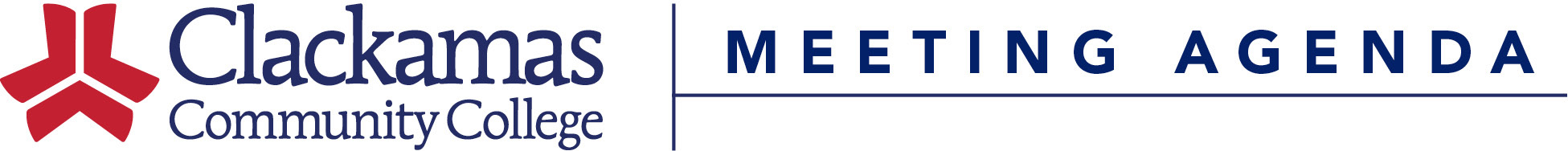 1.  Check-in.2.  France and Mexico trip discussion--Ernesto3.  Ireland trip update--Kerrie4.  Costa Rica trip update--Jen 5.  CLERY and first aid discussion--Sue6.  Create subcommittee to work with Haley to create deadlines for scholarship applications--All7. Create subcommittee to work with Haley on creating fundraising opportunities--All8.   Create subcommittee to work on a job description for a part-time global learning coordinator--All9.  Upcoming conferences--Sue10.  Anything else??